Application for 2023 Committees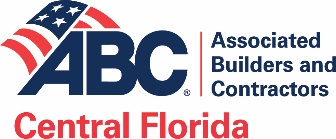 Let your voice be heard! Sit among like-minded decision makers when you join a committee at ABC. As a committee member, you will have an insider perspective of the many different initiatives within the Chapter. Getting involved in a committee is a great way to make the most of your membership with ABC. Thank you for your interest in ABC’s Committees.  ABC will help you decide if you want to join, then will orient you to ABC, train you about the role and responsibilities of a committee member and organize you into the committee that most closely matches your skills and interests.Committee membership carries with it an obligation to participate actively in committee work through contribution of information, prompt reply for communication, attendance at committee meetings, and taking on and following through on assignments. Keep in Mind that:Committees are limited in size, consisting of 5 to 20 members Most committees meet monthly at the chapter office for 1-2 hoursCommittee members serve a one-year termCommittee assignments typically start January 1 annuallyNew assignments are made when vacancies exist in January and possibly throughout the yearCommittee members are chosen as individuals, with personal experience and ability as the most important criteriaPlease complete the application below and return to ABC at committees@abccentralflorida.org.  ABC will contact you with more information once your application is reviewed by Committee Chairs and ABC Staff liaisons.Name: ______________________________________________________________Job Title: ____________________________________________________________Company: ___________________________________________________________Office phone: ________________________________________________________Mobile phone: _______________________________________________________Email: ______________________________________________________________What topics/issues do you feel that you can contribute the most?What knowledge and experience do you believe would be advantageous to share?	What benefits do you hope to get out of serving on a committee?Committee PreferenceABC attempts to place qualified applicants in their first selection, but this is not always possible due to the limited number of openings.Please indicate which committee for which you are interested in volunteering by ranking interest in the first column with #1, #2, and #3.ABC also has volunteer opportunities throughout the year.  Are you interested in being contacting when volunteers are needed? 	____ Yes	____ NoAre you 40 or under in age and interested in attending Young Professional Events?        YesAll volunteers are required to sign a confidentiality agreement. By signing on the space below, you agree that you will keep confidential all information you learn about ABC and its members if you perform, volunteer duties for ABC.Signature: _______________________________		Date: ___________________Mark 1, 2, or 3 for choices belowABC CommitteesCollegiate Outreach CommitteeExcellence in Construction Awards CommitteeGovernment Affairs CommitteeMembership Development CommitteePrograms CommitteeSpecial Events CommitteeWorkforce CouncilCommunity Outreach Committee (Re: Careers in Construction)Safety CouncilTraining CommitteeYoung Professionals Committee